「地下水保育管理計畫暨地層下陷防治第2期」補助款（宜蘭縣政府）執行情形查核報告經濟部水利署108年9月16日「地下水保育管理計畫暨地層下陷防治第2期」補助款（宜蘭縣政府）執行情形查核報告一、計畫執行進度宜蘭縣政府於民國100年開始，即進行宜蘭縣地下水管制區及特定地區之水井清查工作，至105年止總計完成十個鄉鎮約192平方公里之水井清複查(約佔宜蘭縣總面積之1/4)，清查之水井絕大部分為外露之水井，約計2,300口；此外，為更進一步掌握隱藏之水井使用情形，遂於民國105年10月1日至106年3月31日止，辦理宜蘭縣水井納管申報作業，藉由民眾主動申報，期待能全面掌握轄區內已存在之水井數量及標的分佈，總計申報水井件(口)數為2,296口。另於107年度收件補申報納管井共2,715口。為進一步落實本署之水井管理政策，民國108年之執行重點，除相關例行性工作必須持續外，針對宜蘭縣納管之水井及補申報之水井辦理輔導合法工作，輔導其辦理水利建造物建造及水權登記作業，確保宜蘭地區地下水資源永續利用，防患地層下陷於未然。本計畫執行項目及進度臚列如下：一、108年度宜蘭縣水井輔導合法推動計畫1、持續台電報送養殖區用電異常戶水井建造物比對及現場查察a.配合宜蘭縣政府轉送之臺灣電力公司報送用電異常戶查察比對資料，據以清(複)查水井。b.建立養殖區用電異常戶查察清冊(含比對前後)。進度：已8月底完成台電查獲水產養殖超約用電108年1月至8月之116戶資料比對，歷年現地查察104戶(其中有井92戶、無水井12戶)，針對資料庫比對不明及台電現地查察(從未查察)共12戶進行現場查察。已於7月中旬完成2戶現場查察，未查獲水井。持續完成資料庫比對不明及台電現地查察(從未查察)之現場查察。2、辦理宜蘭縣水井輔導合法工作(契約數量650口)a.通知連繫、地籍出圖、書件整備、DM製作寄送、標籤製作(650口已完成)。b.現勘貼標、GPS定位、拍照、填具文件(650口已完成)。c.表格彙整、書件列印、資料審核、補件通知、水井管理資訊網登打資料及建立未完成輔導合法納管水井清單(650口已完成)。 d.合法案件套印送件及水井管理資訊網資料確認送出(完成315口)。e.駐點收補正文件(107年納管水井案件未辦理輔導合法案件)(已完成)。f.水井納管布條製作50面及懸掛宣導(已完成)。  3、持續全縣工廠用水資料合理性分析及現場查察作業針對宜蘭縣登記之工廠進行分析，找出不合理用水量或可能違法抽用地下水之工廠，現地查察，並建立清冊。進度：已於5月底完成工廠用水資料合理性分析，主要工廠162家、目標工廠9家，已於6月~8月完成9家工廠查察，現場查察有水井5家、無水井4家，其中有水井之工廠1家有水權，2家已申請納管，2家為違法水井。  4、持續抽水量回報及行動App系統維護(每月)針對「水井報報APP」系統進行維護及更新。持續要求水權人將水井抽水量填報上傳，每月100件以上。  5、水井資料庫圖資更新作業(成果報告提出)a.107年度補申報案件水井及查獲違規水井資料，更新於「宜蘭縣水井資料庫」。b.配合水利署水權核辦系統水井資料及違法水井清查結果，提供圖資於「宜蘭縣多目標地籍圖資地理資訊系統」供使用，並辦理動態更新。c.108年補申報水井分類建檔。二、108年度宜蘭縣水井輔導合法推動計畫後續擴充1、補申報水井輔導合法一次作業服務(2,200口)a.通知連繫、地籍出圖、書件整備、DM製作寄送、標籤製作(完成1,481口)。b.現勘貼標、GPS定位、拍照、填具文件(完成1,136)。c.表格彙整、書件列印、資料審核、補件通知、水井管理資訊網登打資料及建立未完成輔導合法納管水井清單(280口已完成)。 d.合法案件套印送件及水井管理資訊網資料確認送出(-)。2、駐府人員2員各3個月-協助辦理水井輔導合法案件公告及核發水權狀等相關作業。(10-12月)本計畫業於108年7月9日召開期中審查會議，後續尚有期末審查及期末成果報告，年底執行完畢及完成經費核銷。108年度宜蘭縣水井輔導合法推動計畫後續擴充，於109年1月31日執行完畢及完成經費核銷。二、整體經費與補助款支用情形108年度委託辦理「108年度宜蘭縣水井輔導合法推動計畫」及「108年度宜蘭縣水井輔導合法推動計畫後續擴充」案，總經費合計610萬5,000元(210萬及400萬5,000元)，補助款已納入宜蘭縣政府108年度「水利業務－水利業務-水利業務-業務費-委辦費」項下。三、宜蘭縣政府內部控管機制由業務單位承辦於每月初填報計畫進度執行情形上陳業務單位主管，進度落後及必要時召開工作會議討論及檢討。四、計畫執行效益1、完成台電報送養殖區用電異常戶水井查察並建立清冊。2、辦理水井輔導合法作業2,850口。(108年度計畫含後續擴充案)。3、完成建立違法抽用地下水之工廠查察及封填清冊。4、App相關管理系統維護，通知App抽水量回報每月100件以上。5、持續更新水井資料庫及圖資。6、違法水井封填33口，目前封填口數32口。查核人員:水利行政組: 吳組長益裕、張簡任正工程司昆茂、葛科長武松            林副工程司育如、黃副工程司詩評水文技術組: 陳研究員文祥查核日期:108年9月16日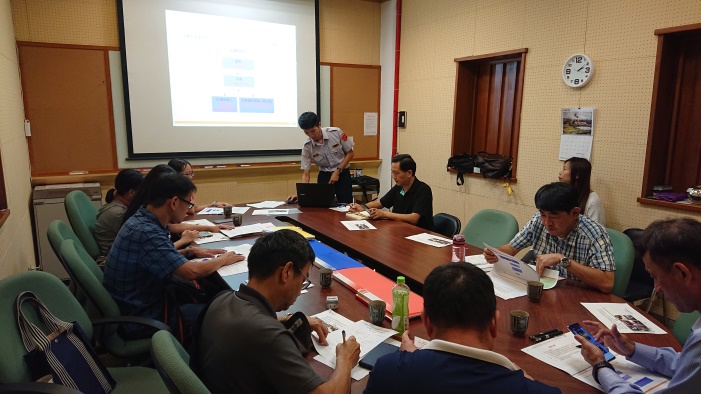 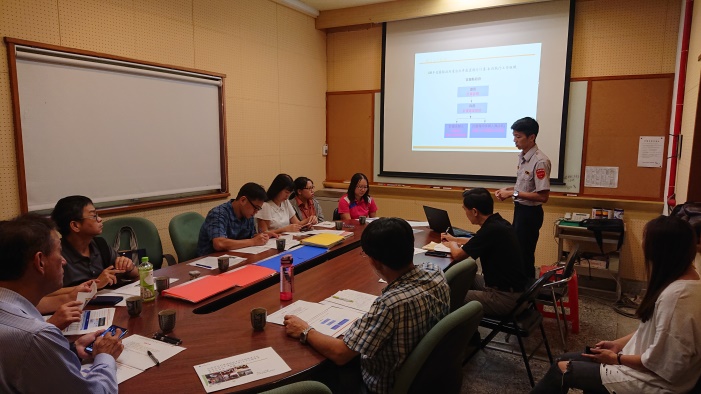 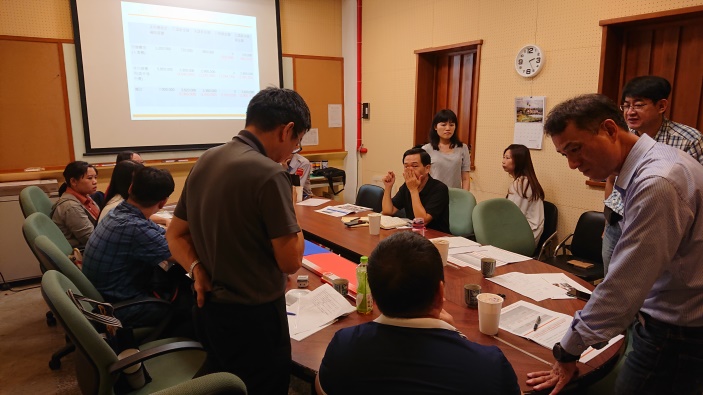 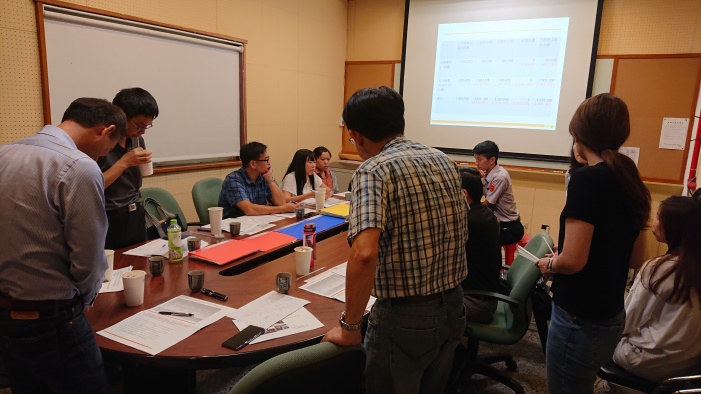 